This Word module should be used for all taxonomic proposals. 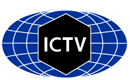 Please complete Part 1 and:either Part 3 for proposals to create new taxa or change existing taxa or Part 2 for proposals of a general nature.   Submit the completed Word module, together with the accompanying Excel module named in Part 3, to the appropriate ICTV Subcommittee Chair.The Word module explains and justifies your proposal. The Excel module is a critical document that will be used to implement the proposed taxonomic changes once they are approved and ratified. If proposals presented in the Word module are not presented accurately in the Excel module, the taxonomic changes cannot proceed.For guidance, see the notes written in blue, below, and the Help Notes in file Taxonomic_Proposals_Help_2019.Part 1: TITLE, AUTHORS, etcPart 3: PROPOSED TAXONOMYThe taxonomic changes you are proposing should be presented on an accompanying Excel module, 2019_TP_Template_Excel_module. Please enter the file name of the completed module in this box.Supporting material:Isolates of the eight new species proposed for genus Alphabaculovirus (Table 1, isolates of proposed species highlighted in yellow) can be classified as belonging to this genus in the family Baculoviridae on the basis of three or more of the following criteria (Harrison et al., 2018): host species of the insect order Lepidoptera; circular double-stranded DNA genome ranging in size from 110 to 180 kbp with a gene content characteristic of other alphabaculoviruses; relationships to other alphabaculoviruses as inferred by molecular phylogeny; occlusion bodies formed within the nucleus with a characteristic shape and size (polyhedral, approximately 0.15 to 3 μm in size); rod-shaped, enveloped virions containing one or more nucleocapsids, with multiple virions contained in each occlusion body. Figure 1 shows the relationships of representative isolates of the proposed Alphabaculovirus species to representative isolates of other recognized species in the family Baculoviridae. Phylogenies were inferred from the concatenated alignment of the predicted amino acid sequences of 38 baculovirus core genes (Garavaglia et al., 2012; Javed et al., 2017). Distinctions among species of the Baculoviridae have been based on host range, DNA restriction endonuclease fragment patterns, and comparisons of nucleotide and predicted amino acid sequences from various genes. In addition, species demarcation criteria for baculoviruses have been proposed that rely upon pairwise nucleotide distances estimated with the Kimura-2-parameter substitution model from partial sequences of three conserved baculovirus genes: lef-8 and lef-9 (encoding viral RNA polymerase subunits), and polyhedrin/granulin (encoding the viral occlusion body matrix protein) (Jehle et al., 2006). According to these criteria, if nucleotide distances between two viruses are less than 0.015 substitutions/site, the two baculoviruses are considered to be the same species. If nucleotide distances between two viruses are greater than 0.05 substitutions/site, the viruses are considered to be different species. If the nucleotide distances lie between 0.015 and 0.050 substitutions/site, additional characteristics of the two viruses (i.e. host range) must be considered to make a decision about their taxonomic status. The proposed criterion was originally based on an alignment of sequences from 117 separate baculovirus isolates and the phylogeny inferred from this alignment. Researchers have applied this criterion to other isolates to identify many new baculovirus species and variants of currently recognized species. A recent analysis of pairwise nucleotide distances for the full-length sequences of all 38 core genes among 172 fully sequenced baculovirus genomes has largely confirmed the species assignments that have been made using these criteria (Wennmann et al., 2018).The range of Kimura-2-parameter pairwise nucleotide distances for lef-8, lef-9, and polyhedrin/granulin between the proposed species’ representative isolates and the representative isolates of the other proposed species and of currently recognized species of genus Alphabaculovirus or Betabaculovirus are shown in Table 2. Except for CoveMNPV-PR.2002, the distances measure >0.05 substitutions/site for each locus, clearly indicate that the isolates under consideration are representatives of new, previously undescribed species of Alphabaculovirus and not variants of members of currently existing species.  Although Castro et al. (2017) had assessed pairwise distances between CoveMNPV-PR.2002 and CfDEFMNPV (Choristoneura fumiferana DEF MNPV) at the lef-9 and polh loci to be 0.081 and 0.082 substitutions/site, respectively, our calculations showed these distances to measure 0.033 and 0.047 substitutions/site, while distance at the lef-8 locus measured 0.138 subtitutions/site. While this analysis indicates that CoveMNPV-PR.2002 and CfDEFMNPV are related, differences in the host of origin and ORF content (Castro et al., 2017) and evidence from core gene phylogenetic inference (Figure 1) and pairwise distances of all 38 core genes (Wennmann et al., 2018) support the conclusion that these two viruses are members of different species. Finally, because MyunNPV-KY310 represents the second distinct alphabaculovirus species to be isolated from the host Mythimna unipuncta, we propose to rename species Mythimna unipuncta nucleopolyhedrovirus as Mythimna unipuncta nucleopolyhedrovirus A to distinguish it from Mythimna unipuncta nucleopolyhedrovirus B.Table 1.   Alphabaculovirus isolates used in core gene phylogeny and pairwise distance estimation.  Isolates for newly proposed species are highlighted in yellow.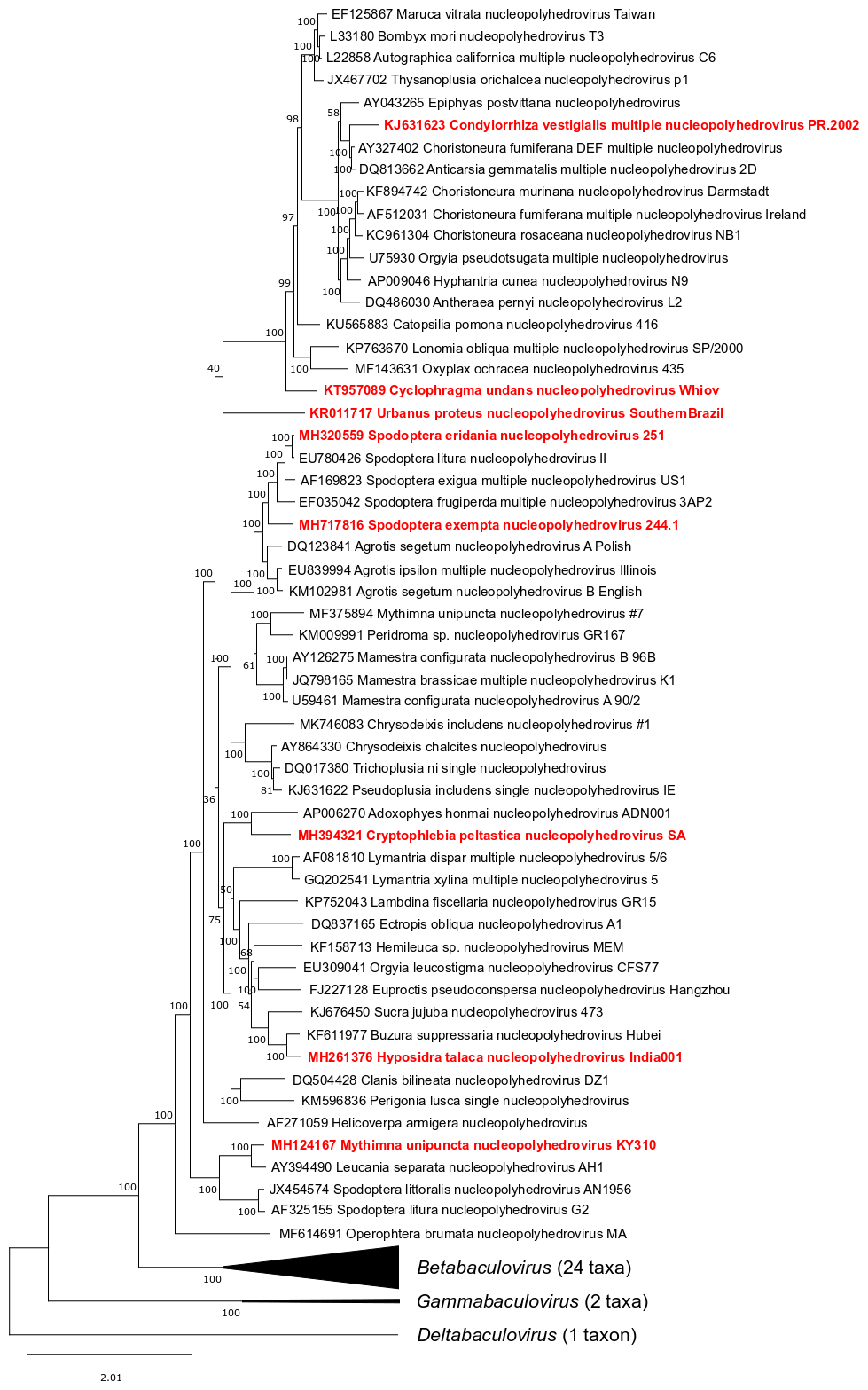 Figure 1. Relationships of alphabaculovirus isolates (Table 1) inferred from the predicted amino acid sequences of baculovirus core genes. The phylogenetic tree was constructed from the concatenated MUSCLE alignments of 38 baculovirus core gene amino acid sequences by maximum likelihood using the Le and Gascuel (LG) substitution matrix as implemented in RAxML. Bootstrap values are shown for each node. Representative isolates of the new proposed species are listed in red font. With the exception of Spodoptera litura nucleopolyedrovirus II, the other viruses in the tree are representative isolates of current species.Table 2. The range of Kimura-2-parameter nucleotide distances (in substitutions/site) between the listed isolates of the proposed species and other alphabaculoviruses at three different loci **Distances were estimated with MEGA X using the Kimura-2-parameter model. Distances >0.050 indicate that the isolates being compared belong to different species, while distances <0.015 indicate that they belong to the same species.  The distances include estimated distances for all possible pairwise comparisons between isolates of the proposed species.Code assigned:2019.001D2019.001DShort title: Create eight new species and rename one species in the genus AlphabaculovirusShort title: Create eight new species and rename one species in the genus AlphabaculovirusShort title: Create eight new species and rename one species in the genus AlphabaculovirusShort title: Create eight new species and rename one species in the genus AlphabaculovirusAuthor(s) and email address(es): Author(s) and email address(es): Author(s) and email address(es): Author(s) and email address(es): List authors in a single line Archives of Virology citation format (e.g. Smith AB, Huang C-L, Santos, F)List authors in a single line Archives of Virology citation format (e.g. Smith AB, Huang C-L, Santos, F)Provide email address for each author in a single line separated by semi-colonsProvide email address for each author in a single line separated by semi-colonsHarrison RL, Herniou EA, Jehle JA, Theilmann DA, Burand JP, Krell PJ, van Oers MMHarrison RL, Herniou EA, Jehle JA, Theilmann DA, Burand JP, Krell PJ, van Oers MMRobert.L.Harrison@ars.usda.gov; elisabeth.herniou@univ-tours.fr; Johannes.Jehle@julius-kuehn.de; David.Theilmann@AGR.GC.CA; jburand@microbio.umass.edu; pkrell@uoguelph.ca; Monique.vanOers@wur.nl Robert.L.Harrison@ars.usda.gov; elisabeth.herniou@univ-tours.fr; Johannes.Jehle@julius-kuehn.de; David.Theilmann@AGR.GC.CA; jburand@microbio.umass.edu; pkrell@uoguelph.ca; Monique.vanOers@wur.nl Author(s) institutional address(es) (optional):Author(s) institutional address(es) (optional):Author(s) institutional address(es) (optional):Author(s) institutional address(es) (optional):Corresponding authorCorresponding authorCorresponding authorCorresponding authorRobert L. HarrisonRobert L. HarrisonRobert L. HarrisonRobert L. HarrisonList the ICTV study group(s) that have seen this proposal:List the ICTV study group(s) that have seen this proposal:List the ICTV study group(s) that have seen this proposal:List the ICTV study group(s) that have seen this proposal:A list of study groups and contacts is provided at http://www.ictvonline.org/subcommittees.asp . If in doubt, contact the appropriate subcommittee chair (there are six virus subcommittees: animal DNA and retroviruses, animal ssRNA-, animal ssRNA+, fungal and protist, plant, bacterial and archaeal)A list of study groups and contacts is provided at http://www.ictvonline.org/subcommittees.asp . If in doubt, contact the appropriate subcommittee chair (there are six virus subcommittees: animal DNA and retroviruses, animal ssRNA-, animal ssRNA+, fungal and protist, plant, bacterial and archaeal)Baculoviridae and Nudiviridae SGBaculoviridae and Nudiviridae SGICTV Study Group comments (if any) and response of the proposer:ICTV Study Group comments (if any) and response of the proposer:ICTV Study Group comments (if any) and response of the proposer:ICTV Study Group comments (if any) and response of the proposer:Date first submitted to ICTV:Date first submitted to ICTV:Date first submitted to ICTV:20 May 2019Date of this revision (if different to above):Date of this revision (if different to above):Date of this revision (if different to above): 6 June 2019ICTV-EC comments and response of the proposer:Name of accompanying Excel module: 2019.001D.A.v1.8newsp_Alphabaculovirus.xlsxadditional material in support of this proposalPlease explain the reasons for the taxonomic changes you are proposing and provide evidence to support them. The following information should be provided, where relevant:Species demarcation criteria: Explain how new species differ from others in the genus and demonstrate that these differences meet the criteria previously established for demarcating between species. If no criteria have previously been established, and if there will now be more than one species in the genus, please state the demarcation criteria you are proposing. Higher taxa: There is no formal requirement to state demarcation criteria when proposing new genera or other higher taxa. However, a similar concept should apply in pursuit of a rational and consistent virus taxonomy. Please indicate the origin of names assigned to new taxa at genus level and above.For each new genus a type species must be designated to represent it. Please explain your choice. Supporting evidence: The use of Figures and Tables is strongly recommended (note that copying from publications will require permission from the copyright holder). For phylogenetic analysis, please provide a tree where branch length is proportional to genetic distance, generated using an appropriate algorithm (Neighbour-Joining, Maximum Likelihood, or Bayesian) and provide evidence of the reliability of the branching (e.g., by bootstrapping). Please refer to the Help Notes file (Taxonomic_Proposals_Help_2019) for more information.IsolateSpeciesAbbreviationAdoxophyes honmai nucleopolyhedrovirus ADN001Adoxophyes honmai nucleopolyhedrovirusAdhoNPV-ADN001Agrotis ipsilon multiple nucleopolyhedrovirus IllinoisAgrotis ipsilon multiple nucleopolyhedrovirusAgipMNPV-IllinoisAgrotis segetum nucleopolyhedrovirus AAgrotis segetum nucleopolyhedrovirus AAgseNPV-AAgrotis segetum nucleopolyhedrovirus BAgrotis segetum nucleopolyhedrovirus BAgseNPV-BAntheraea pernyi nucleopolyhedrovirus LiaoningAntheraea pernyi nucleopolyhedrovirusAnpeNPV-LiaoningAnticarsia gemmatalis multiple nucleopolyhedrovirus 2DAnticarsia gemmatalis multiple nucleopolyhedrovirusAgMNPV-2DAutographa californica multiple nucleopolyhedrovirus C6Autographa californica multiple nucleopolyhedrovirusAcMNPV-C6Bombyx mori nucleopolyhedrovirus T3Bombyx mori nucleopolyhedrovirusBmNPV-T3Buzura suppressaria nucleopolyhedrovirus HubeiBuzura suppressaria nucleopolyhedrovirusBusuNPV-HubeiCatopsilia pomona nucleopolyhedrovirus-416Catopsilia pomona nucleopolyhedrovirusCapoNPV-416Choristoneura fumiferana DEF multiple nucleopolyhedrovirusChoristoneura fumiferana DEF multiple nucleopolyhedrovirusCfDEFNPVChoristoneura fumiferana multiple nucleopolyhedrovirus IrelandChoristoneura fumiferana multiple nucleopolyhedrovirusCfMNPV-IrelandChoristoneura murinana nucleopolyhedrovirus-DarmstadtChoristoneura murinana nucleopolyhedrovirusChmuNPV-DarmstadtChoristoneura rosaceana nucleopolyhedrovirus NB1Choristoneura rosaceana nucleopolyhedrovirusChroNPV-NB1Chrysodeixis chalcites nucleopolyhedrovirusChrysodeixis chalcites nucleopolyhedrovirusChchNPVPseudoplusia includens single nucleopolyhedrovirus-IE Chrysodeixis includens nucleopolyhedrovirusPsinNPV-IEClanis bilineata nucleopolyhedrovirus DZ1Clanis bilineata nucleopolyhedrovirusClbiNPV-DZ1Condylorrhiza vestigialis multiple nucleopolyhedrovirus PR.2002Condylorrhiza vestigialis nucleopolyhedrovirusCoveMNPV-PR.2002Cryptophlebia peltastica nucleopolyhedrovirus SACryptophlebia peltastica nucleopolyhedrovirusCrpeNPV-SACyclophragma undans nucleopolyhedrovirus WhiovCyclophragma undans nucleopolyhedrovirus CyunNPV-WhiovEctropis obliqua nucleopolyhedrovirus A1Ectropis obliqua nucleopolyhedrovirusEcobNPV-A1Epiphyas postvittana nucleopolyhedrovirusEpiphyas postvittana nucleopolyhedrovirusEppoNPVEuproctis pseudoconspersa nucleopolyhedrovirus HangzhouEuproctis pseudoconspersa nucleopolyhedrovirusEupsNPV-HangzhouHelicoverpa armigera nucleopolyhedrovirus G4Helicoverpa armigera nucleopolyhedrovirusHearNPV-G4Hemileuca sp. nucleopolyhedrovirus-MEMHemileuca species nucleopolyhedrovirusHespNPV-MEMHyphantria cunea nucleopolyhedrovirus N9Hyphantria cunea nucleopolyhedrovirusHycuNPV-N9Hyposidra talaca nucleopolyhedrovirus India001Hyposidra talaca nucleopolyhedrovirusHytaNPV-India001Lambdina fiscellaria nucleopolyhedrovirus GR15Lambdina fiscellaria nucleopolyhedrovirusLafiNPV-GR15Leucania separata nucleopolyhedrovirus AH1Leucania separata nucleopolyhedrovirusLeseNPV-AH1Lonomia obliqua multiple nucleopolyhedrovirus-SP/2000Lonomia obliqua nucleopolyhedrovirusLoobNPV-SP/2000Lymantria dispar multiple nucleopolyhedrovirus 5-6Lymantria dispar multiple nucleopolyhedrovirusLdMNPV 5-6Lymantria xylina multiple nucleopolyhedrovirus-5Lymantria xylina nucleopolyhedrovirusLyxyMNPV-5Mamestra brassicae multiple nucleopolyhedrovirus K1Mamestra brassicae multiple nucleopolyhedrovirusMabrNPV-K1Mamestra configurata nucleopolyhedrovirus A 90/2Mamestra configurata nucleopolyhedrovirus AMacoNPV-A 90/2Mamestra configurata nucleopolyhedrovirus B 96BMamestra configurata nucleopolyhedrovirus BMacoNPV-B 96BMaruca vitrata nucleopolyhedrovirus TaiwanMaruca vitrata nucleopolyhedrovirusMaviNPV-TaiwanMythimna unipuncta nucleopolyhedrovirus #7Mythimna unipuncta nucleopolyhedrovirus AMyunNPV#7Mythimna unipuncta nucleopolyhedrovirus KY310Mythimna unipuncta nucleopolyhedrovirus BMyunNPV-KY310Operophtera brumata nucleopolyhedrovirus-MAOperophtera brumata nucleopolyhedrovirusOpbuNPV-MAOrgyia leucostigma nucleopolyhedrovirus CFS-77Orgyia leucostigma nucleopolyhedrovirusOrleNPV-CFS77Orgyia pseudotsugata multiple nucleopolyhedrovirusOrgyia pseudotsugata multiple nucleopolyhedrovirusOpMNPVOxyplax ochracea nucleopolyhedrovirus-435Oxyplax ochracea nucleopolyhedrovirusOxocNPV-435Peridroma species nucleopolyhedrovirus-GR167Peridroma saucia nucleopolyhedrovirusPespNPV-GR167Perigonia lusca single nucleopolyhedrovirusPerigonia lusca nucleopolyhedrovirusPeluSNPVSpodoptera eridania nucleopolyhedrovirus 251Spodoptera eridania nucleopolyhedrovirusSperNPV-251Spodoptera exempta nucleopolyhedrovirus 244.1Spodoptera exempta nucleopolyhedrovirus SpexNPV-244.1Spodoptera exigua multiple nucleopolyhedrovirus US1Spodoptera exigua multiple nucleopolyhedrovirusSeMNPV-US1Spodoptera frugiperda multiple nucleopolyhedrovirus 3AP2Spodoptera frugiperda multiple nucleopolyhedrovirusSfMNPV-3AP2Spodoptera littoralis nucleopolyhedrovirus AN1956Spodoptera littoralis nucleopolyhedrovirusSpliNPV-AN1956Spodoptera litura nucleopolyhedrovirus G2Spodoptera litura nucleopolyhedrovirusSpltNPV-G2Spodoptera litura nucleopolyhedrovirus IINot assignedSpltNPV-IISucra jujuba nucleopolyhedrovirus 473Sucra jujuba nucleopolyhedrovirusSujuNPV-473Thysanoplusia orichalcea nucleopolyhedrovirus P1Thysanoplusia orichalcea nucleopolyhedrovirusThorNPV-P1Trichoplusia ni single nucleopolyhedrovirusTrichoplusia ni single nucleopolyhedrovirusTnSNPVUrbanus proteus nucleopolyhedrovirus-Southern BrazilUrbanus proteus nucleopolyhedrovirusUrprNPV-Southern BrazilVirus isolatesLociLociLociVirus isolateslef-8lef-9polyhedrin/granulinCoveMNPV-PR.20020.138 – 1.4340.033 – 1.0350.047 – 0.465CrpeNPV-SA0.770 – 1.4350.313 – 0.7310.226 – 0.437CyunNPV-Whiov0.502 – 1.4670.278 – 0.8000.278 – 0.466HytaNPV-India0010.295 – 1.2160.153 – 0.8070.193 – 0.463MyunNPV-KY3100.331 – 1.4600.198 – 0.7460.209 – 0.496SperNPV-2510.192 – 1.5140.114 – 0.8370.161 – 0.490SpexNPV-244.10.558 – 1.3880.199 – 0.9350.184 – 0.421UrprNPV-Southern Brazil0.761 – 1.6210.321 – 0.8180.271 – 0.515References:Baculovirus characteristics, Baculoviridae core genes, and proposed species demarcation criterionGaravaglia, M.J., Miele, S.A., Iserte, J.A., Belaich, M.N., Ghiringhelli, P.D., (2012). The ac53, ac78, ac101, and ac103 genes are newly discovered core genes in the family Baculoviridae. J Virol 86, 12069-12079. 22933288. PMC3486445.Harrison, R.L., Herniou, E.A., Jehle, J.A., Theilmann, D.A., Burand, J.P., Becnel, J.J., Krell, P.J., van Oers, M.M., Mowery, J.D., Bauchan, G.R., and ICTV Report Consortium (2018). ICTV virus taxonomy profile: Baculoviridae. J Gen Virol 99, 1185–1186. 29947603Javed, M.A., Biswas, S., Willis, L.G., Harris, S., Pritchard, C., van Oers, M.M., Donly, B.C., Erlandson, M.A., Hegedus, D.D., Theilmann, D.A., (2017). Autographa californica multiple nucleopolyhedrovirus ac83 is a per os infectivity factor (PIF) protein required for occlusion-derived virus (ODV) and budded virus nucleocapsid assembly as well as assembly of the PIF complex in ODV envelopes. J Virol 91. 28031365. PMC5309931.Jehle, J.A., Lange, M., Wang, H., Hu, Z., Wang, Y., Hauschild, R., (2006). Molecular identification and phylogenetic analysis of baculoviruses from Lepidoptera. Virology 346, 180-193. 16313938. Condylorrhiza vestigialis nucleopolyhedrovirus Castro, M.E.B., Ribeiroa, Z.M.A., Santosa, A.C.B., Souzaa, M.L., Machadob, E.B., Sousac, N.J., Moscardi, F., (2009). Identification of a new nucleopolyhedrovirus from naturally-infected Condylorrhiza vestigialis (Guenée) (Lepidoptera: Crambidae) larvae on poplar plantations in South Brazil. J. Invert. Path. 102, 149-154. 19651137.Castro, M.E.B., Melo, F.L., Tagliari, M., Inglis, P.W., Craveiro, S.R., Ribeiro, Z.M.A., Ribeiro, B.M., Bao, S.N., (2017). The genome sequence of Condylorrhiza vestigialis NPV, a novel baculovirus for the control of the alamo moth on Populus spp. in Brazil. J Invertebr Pathol 148, 152-161. 28669710.Cryptophlebia peltastica nucleopolyhedrovirusMarsberg, T., Jukes, M.D., Krejmer-Rabalska, M., Rabalski, L., Knox, C.M., Moore, S.D., Hill, M.P., Szewczyk, B., (2018). Morphological, genetic and biological characterisation of a novel alphabaculovirus isolated from Cryptophlebia peltastica (Lepidoptera: Tortricidae). J Invertebr Pathol 157, 90-99. 30102885.Cyclophragma undans nucleopolyhedrovirusHuang, J.P., Tang, W.Q., Shu, Q.H., (1983). A study on Cyclophragma undans nuclear polyhedrosis virus. J Cent South Univ For Technol 3, 136–142.Zhu, Z., Wang, J., Wang, Q., Yin, F., Liu, X., Hou, D., Zhang, L., Liu, H., Li, J., Arif, B.M., Wang, H., Deng, F., Hu, Z., Wang, M., (2018). Genome characteristics of the Cyclophragma undans nucleopolyhedrovirus: A distinct species in group I of Alphabaculovirus. Virol Sin 33, 359-368. 30155853. PMC6178095.Hyposidra talaca nucleopolyhedrovirusAntony, B., Sinu, P.A., Das, S., (2011). New record of nucleopolyhedroviruses in tea looper caterpillars in India. J Invertebr Pathol 108, 63-67. 21741387.Nguyen, T.T., Suryamohan, K., Kuriakose, B., Janakiraman, V., Reichelt, M., Chaudhuri, S., Guillory, J., Divakaran, N., Rabins, P.E., Goel, R., Deka, B., Sarkar, S., Ekka, P., Tsai, Y.C., Vargas, D., Santhosh, S., Mohan, S., Chin, C.S., Korlach, J., Thomas, G., Babu, A., Seshagiri, S., (2018). Comprehensive analysis of single molecule sequencing-derived complete genome and whole transcriptome of Hyposidra talaca nuclear polyhedrosis virus. Sci Rep 8, 8924. 29895987. PMC5997678.Mythimna unipuncta nucleopolyhedrovirus BKeathley, C.P., Harrison, R.L., Potter, D.A., (2012). Baculovirus infection of the armyworm (Lepidoptera: Noctuidae) feeding on spiny- or smooth-edged grass (Festuca spp.) leaf blades. Biol Control 61, 147–154.Harrison, R.L., Mowery, J.D., Bauchan, G.R., Theilmann, D.A., Erlandson, M.A., (2019). The complete genome sequence of a second alphabaculovirus from the true armyworm, Mythimna unipuncta: Implications for baculovirus phylogeny and host specificity. Virus Genes 55, 104-116. 30430308.Spodoptera eridania nucleopolyhedrovirusHarrison, R.L., Rowley, D.L., (2019). Complete genome sequence of an alphabaculovirus from the southern armyworm, Spodoptera eridania. Microbiol Resour Announc 8. 30687819. PMC6346151.Spodoptera exempta nucleopolyhedrovirusHarrap, K.A., Payne, C.C., Robertson, J.S., (1977). The properties of three baculoviruses from closely related hosts. Virology 79, 14-31. 68620.Escasa, S.R., Harrison, R.L., Mowery, J.D., Bauchan, G.R., Cory, J.S., (2019). The complete genome sequence of an alphabaculovirus from Spodoptera exempta, an agricultural pest of major economic significance in Africa. PLoS One 14, e0209937. 30735528. PMC6368282.Urbanus proteus nucleopolyhedrovirusTemerak, S.A., Boucias, D.G., Whitcomb, W.H., (1984). A singly-embedded nuclear polyhedrosis virus and entomophagous insects associated with populations of the bean leafroller Urbanus proteus L. (Lepid., Hesperiidae). Zeitschrift für Angewandte Entomologie 97, 187-191.Santos, E.R., Oliveira, L.B., Peterson, L., Sosa-Gomez, D.R., Ribeiro, B.M., Ardisson-Araujo, D.M.P., (2018). The complete genome sequence of the first hesperiid-infecting alphabaculovirus isolated from the leguminous pest Urbanus proteus (Lepidoptera: Hesperiidae). Virus Res 249, 76-84. 29571652.